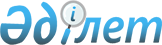 Об утверждении Положения о государственном учреждении "Отдел занятости и социальных программ Актогайского района"
					
			Утративший силу
			
			
		
					Постановление акимата Актогайского района Павлодарской области от 19 мая 2015 года № 120. Зарегистрировано Департаментом юстиции Павлодарской области 11 июня 2015 года № 4521. Утратило силу постановлением акимата Актогайского района Павлодарской области от 23 августа 2016 года № 199      Сноска. Утратило силу постановлением акимата Актогайского района Павлодарской области от 23 августа 2016 года № 199.

      В соответствии со статьей 31 Закона Республики Казахстан от 23 января 2001 года "О местном государственном управлении и самоуправлении в Республике Казахстан", Законом Республики Казахстан от 1 марта 2011 года "О государственном имуществе", Указом Президента Республики Казахстан от 29 октября 2012 года № 410 "Об утверждении Типового положения государственного органа Республики Казахстан", акимат Актогайского района ПОСТАНОВЛЯЕТ:

      1. Утвердить прилагаемое Положение о государственном учреждении "Отдел занятости и социальных программ Актогайского района" (далее - Положение).

      2. Руководителю государственного учреждения "Отдел занятости и социальных программ Актогайского района" обеспечить государственную регистрацию Положения в установленном законодательством порядке в органах юстиции.

      3. Контроль за исполнением данного постановления возложить на курирующего заместителя акима района.

      4. Настоящее постановление вводится в действие со дня его первого официального опубликования.

 Положение о государственном учреждении
"Отдел занятости и социальных программ
Актогайского района" 1. Общие положения      1. Государственное учреждение "Отдел занятости и социальных программ Актогайского района" является государственным органом Республики Казахстан, осуществляющим руководство в сфере занятости и социальной защиты населения Актогайского района.

      2. Государственное учреждение "Отдел занятости и социальных программ Актогайского района" ведомств не имеет.

      3. Государственное учреждение "Отдел занятости и социальных программ Актогайского района" осуществляет свою деятельность в соответствии с Конституцией и законами Республики Казахстан, актами Президента и Правительства Республики Казахстан, иными нормативными правовыми актами, а также настоящим Положением.

      4. Государственное учреждение "Отдел занятости и социальных программ Актогайского района" является юридическим лицом в организационно-правовой форме государственного учреждения, имеет печать и штампы со своим наименованием на государственном языке, бланки установленного образца, в соответствии с законодательством Республики Казахстан счета в органах казначейства.

      5. Государственное учреждение "Отдел занятости и социальных программ Актогайского района" вступает в гражданско-правовые отношения от собственного имени.

      6. Государственное учреждение "Отдел занятости и социальных программ Актогайского района" имеет право выступать стороной гражданско-правовых отношений от имени государства, если оно уполномочено на это в соответствии с законодательством.

      7. Государственное учреждение "Отдел занятости и социальных программ Актогайского района" по вопросам своей компетенции в установленном законодательством порядке принимает решения, оформляемые приказами руководителя государственного учреждения "Отдел занятости и социальных программ Актогайского района", и другими актами, предусмотренными законодательством Республики Казахстан.

      8. Структура и лимит штатной численности государственного учреждения "Отдел занятости и социальных программ Актогайского района" утверждаются в соответствии с действующим законодательством.

      9. Местонахождение государственного учреждения "Отдел занятости и социальных программ Актогайского района": Республика Казахстан, Павлодарская область, 140200, Актогайский район, село Актогай, улица Абая, 118.

      10. Полное наименование государственного учреждения - "Ақтоғай ауданының жұмыспен қамту және әлеуметтік бағдарламалар бөлімі" мемлекеттік мекемесі, государственное учреждение "Отдел занятости и социальных программ Актогайского района".

      11. Режим работы государственного учреждения "Отдел занятости и социальных программ Актогайского района" устанавливается правилами внутреннего трудового распорядка и не должен противоречить нормам трудового законодательства Республики Казахстан.

      Режим работы государственного учреждения "Отдел занятости и социальных программ Актогайского района" устанавливается в следующем порядке: с 9.00 до 18.30 часов, обеденный перерыв с 13.00 до 14.30 часов при пятидневной рабочей неделе, выходные дни: суббота - воскресенье.

      12. Учредителем государственного учреждения "Отдел занятости и социальных программ Актогайского района" является государство в лице акимата Актогайского района.

      13. Настоящее Положение является учредительным документом государственного учреждения "Отдел занятости и социальных программ Актогайского района".

      14. Финансирование деятельности государственного учреждения "Отдел занятости и социальных программ Актогайского района" осуществляется из местного бюджета.

      15. Государственному учреждению "Отдел занятости и социальных программ Актогайского района" запрещается вступать в договорные отношения с субъектами предпринимательства на предмет выполнения обязанностей, являющихся функциями государственного учреждения "Отдел занятости и социальных программ Актогайского района".

 2. Миссия, цель, предмет деятельности, основные задачи,
функции, права и обязанности государственного учреждения
"Отдел занятости и социальных программ Актогайского района"      16. Миссия государственного учреждения "Отдел занятости и социальных программ Актогайского района": реализация государственной политики по обеспечению содействия занятости и социальной защиты населения Актогайского района. 

      17. Целью государственного учреждения "Отдел занятости и социальных программ Актогайского района" является осуществление государственной политики и функций государственного управления в области занятости и социальной защиты населения Актогайского района.

      18. Предметом деятельности государственного учреждения "Отдел занятости и социальных программ Актогайского района" является осуществление функций местного государственного управления в области занятости и социальных программ на уровне района.

      19. Основные задачи: 

      1) организация социальной поддержки малообеспеченных семей, безработных граждан, ветеранов, инвалидов и других отдельных категорий нуждающихся граждан;

      2) содействие в подборе работы и трудоустройстве;

      3) развитие социального партнерства в сфере занятости и социальной защиты населения;

      4) осуществление иных задач, предусмотренных законодательством Республики Казахстан.

      20. Функции:

      1) разрабатывает и реализует региональные программы занятости и социальной защиты населения;

      2) информирует обращающихся граждан и безработных о возможности получения работы, а работодателей – о возможности обеспечения рабочей силой;

      3) ведет прием, учет и регистрацию лиц, обратившихся по вопросам трудоустройства, оказывает содействие гражданам и безработным в выборе работы, выдает направления для трудоустройства и обучения; 

      4) оказывает бесплатные услуги гражданам и безработным в профессиональной ориентации;

      5) направляет безработных с их согласия на общественные работы;

      6) оказывает работодателям, независимо от форм собственности, помощь в подборе необходимых им работников;

      7) организует профессиональное обучение безработных граждан с учетом их квалификации и потребностей рынка труда; 

      8) выдает безработному справку о регистрации в качестве безработного;

      9) разрабатывает и вносит на рассмотрение акимата Актогайского района:

      предложения об определении целевых групп населения района и социальных мер по их защите; 

      предложения по подготовке и проведению общественных работ в организациях, расположенных на территории района;

      проекты нормативных правовых и правовых актов по вопросам, входящим в компетенцию государственного учреждения "Отдел занятости и социальных программ Актогайского района".

      10) принимает меры по обеспечению граждан, нуждающихся в социальной помощи, в соответствии с действующим законодательством Республики Казахстан;

      11) назначает социальную помощь отдельным категориям нуждающихся граждан по решению местного представительного органа;

      12) осуществляет назначение государственной адресной социальной помощи, назначение и выплату государственного пособия семьям, имеющим детей до восемнадцати лет;

      13) ведет учет инвалидов, нуждающихся в обеспечении кресло-колясками, слуховыми аппаратами, тифлотехникой, протезно-ортопедическими изделиями, в санаторно-курортном лечении; 

      14) ведет учет инвалидов и участников Великой Отечественной войны и лиц, приравненных по льготам и гарантиям к ним (участников трудового фронта, вдов погибших воинов, несовершеннолетних узников концлагерей, вдов умерших инвалидов Великой Отечественной войны, лиц, проработавших в годы войны не менее шести месяцев, участников ликвидации аварии на ЧАЭС, участников боевых действий на территории других государств) для оказания соответствующей социальной помощи;

      15) осуществляет регистрацию и оформление документов на лиц, из числа пенсионеров и инвалидов, пострадавших от воздействия Семипалатинского испытательного ядерного полигона, для назначения единовременной компенсации; 

      16) оказывает материальное обеспечение детей-инвалидов, обучающихся на дому;

      17) предоставляют услуги нуждающимся инвалидам;

      18) оказывает жилищную помощь;

      19) принимает меры, направленные на всемерное развитие государственного языка, укрепление его международного авторитета; 

      20) обеспечивает в установленном законодательством Республики Казахстан порядке рассмотрение обращений физических и юридических лиц, служебных документов;

      21) осуществляет иные функции в соответствии с законодательством Республики Казахстан.

      21. Права и обязанности:

      1) вносить на рассмотрение акимата, акима района и в вышестоящие организации предложения по основным направлениям развития, оперативному решению проблем в сфере социальной защиты и занятости населения;

      2) запрашивать и получать от государственных органов, иных организаций и граждан необходимую информацию по вопросам, входящим в компетенцию государственного учреждения "Отдел занятости и социальных программ Актогайкого района";

      3) проводить семинары и совещания по вопросам, входящим в компетенцию государственного учреждения "Отдел занятости и социальных программ Актогайского района";

      4) оказывать консультативно-методическую, информационную, организационно-техническую и иную помощь государственным органам и должностным лицам по вопросам, входящим в компетенцию государственного учреждения "Отдел занятости и социальных программ Актогайского района";

      5) обеспечивать соблюдение качества, а также стандартов и регламентов при оказании государственных услуг в сфере социальной защиты населения;

      6) осуществлять иные права и обязанности в соответствии с законодательством Республики Казахстан.

      Для выполнения полномочий государственное учреждение "Отдел занятости и социальных программ Актогайского района" взаимодействует с другими исполнительными органами района и организациями, находящимися в его ведении.

 3. Организация деятельности государственного учреждения
"Отдел занятости и социальных программ Актогайского района"      22. Руководство государственным учреждением "Отдел занятости и социальных программ Актогайского района" осуществляется первым руководителем, который несет персональную ответственность за выполнение возложенных на государственное учреждение "Отдел занятости и социальных программ Актогайского района" задач и осуществление им своих функций. 

      23. Первый руководитель государственного учреждения "Отдел занятости и социальных программ Актогайского района" назначается на должность и освобождается от должности акимом района в соответствии с действующим законодательством Республики Казахстан. 

      24. Первый руководитель государственного учреждения "Отдел занятости и социальных программ Актогайского района" заместителей не имеет.

      25. Полномочия первого руководителя государственного учреждения "Отдел занятости и социальных программ Актогайского района":

      1) предоставляет на утверждение акимата района Положение о государственном учреждении "Отдел занятости и социальных программ Актогайского района";

      2) назначает на должности и освобождает от должностей работников государственного учреждения "Отдел занятости и социальных программ Актогайского района" в соответствии с действующим законодательством Республики Казахстан; 

      3) издает приказы и дает указания по вопросам, входящим в его компетенцию, обязательные для выполнения всеми работниками государственного учреждения "Отдел занятости и социальных программ Актогайского района";

      4) осуществляет личный прием физических лиц и представителей юридических лиц;

      5) утверждает должностные инструкции работников;

      6) осуществляет в порядке, установленном законодательством Республики Казахстан, поощрение работников государственного учреждения "Отдел занятости и социальных программ Актогайского района", оказание материальной помощи, наложение на них дисциплинарных взысканий;

      7) утверждает перспективные и текущие планы работы государственного учреждения "Отдел занятости и социальных программ Актогайского района";

      8) представляет государственное учреждение "Отдел занятости и социальных программ Актогайского района" во всех государственных органах и иных организациях, независимо от форм собственности, в соответствии с действующим законодательством Республики Казахстан;

      9) принимает необходимые меры по противодействию коррупции и несет за это персональную ответственность;

      10) заключает договоры, соглашения в пределах своей компетенции;

      11) осуществляет иные полномочия в соответствии с законодательством Республики Казахстан.

      Исполнение полномочий первого руководителя государственного учреждения "Отдел занятости и социальных программ Актогайского района" в период его отсутствия осуществляется лицом, его замещающим в соответствии с действующим законодательством.

      26. Взаимоотношения между государственным учреждением "Отдел занятости и социальных программ Актогайского района" и трудовым коллективом определяются в соответствии с Трудовым кодексом Республики Казахстан и коллективным договором.

      27. Взаимоотношения между государственным учреждением "Отдел занятости и социальных программ Актогайского района" и уполномоченным органом по управлению коммунальным имуществом (исполнительным органом акимата района) регулируются действующим законодательством Республики Казахстан. 

      28. Взаимоотношения между государственным учреждением "Отдел занятости и социальных программ Актогайского района" и уполномоченным органом соответствующей отрасли регулируются действующим законодательством Республики Казахстан.

 4. Имущество государственного учреждения
"Отдел занятости и социальных программ
Актогайского района"      29. Государственное учреждение "Отдел занятости и социальных программ Актогайского района" может иметь на праве оперативного управления обособленное имущество в случаях, предусмотренных законодательством.

      30. Имущество государственного учреждения "Отдел занятости и социальных программ Актогайского района" формируется за счет имущества, переданного ему собственником, и иных источников, не запрещенных законодательством Республики Казахстан.

      31. Имущество, закрепленное за государственным учреждением "Отдел занятости и социальных программ Актогайского района", относится к коммунальной собственности района.

      32. Государственное учреждение "Отдел занятости и социальных программ Актогайского района" не вправе самостоятельно отчуждать или иным способом распоряжаться закрепленным за ним имуществом и имуществом, приобретенным за счет средств, выданных ему по плану финансирования, если иное не установлено законодательством.

 5. Реорганизация и упразднение (ликвидация)
государственного учреждения "Отдел занятости
и социальных программ Актогайского района"      33. Реорганизация и упразднение государственного учреждения "Отдел занятости и социальных программ Актогайского района" осуществляются в соответствии с законодательством Республики Казахстан.

      34. При ликвидации государственного учреждения "Отдел занятости и социальных программ Актогайского района" имущество, оставшееся после удовлетворения требований кредиторов, остается в районной коммунальной собственности.

 Перечень организаций, находящихся в ведении
государственного учреждения "Отдел занятости и
социальных программ Актогайского района"      35. Государственное учреждение "Отдел занятости и социальных программ Актогайского района" имеет следующую организацию, находящуюся в ведении:

      1. Коммунальное государственное учреждение "Центр занятости акимата Актогайского района Павлодарской области".


					© 2012. РГП на ПХВ «Институт законодательства и правовой информации Республики Казахстан» Министерства юстиции Республики Казахстан
				
      Аким района

С. Батыргужинов
Утверждено
постановлением акимата
Актогайского района
от "19" мая 2015 года № 120